Návrh Všeobecne záväzného nariadenia Bratislavského samosprávneho kraja o bližších podmienkach poskytovania finančného príspevku akreditovanému subjektu, právnickej osobe, fyzickej osobe alebo obci na vykonávanie opatrení sociálnoprávnej ochrany detí a sociálnej kurately na území Bratislavského samosprávneho krajaBratislavský samosprávny kraj na základe ustanovenia § 8 zákona č. 302/2001 Z. z. o samospráve vyšších územných celkov (zákon o samosprávnych krajoch) v znení neskorších predpisov (ďalej len „zákon o samosprávnych krajoch“) zverejňuje na Úradnej tabuli Úradu Bratislavského samosprávneho kraja návrh Všeobecne záväzného nariadenia Bratislavského samosprávneho kraja o bližších podmienkach poskytovania finančného príspevku akreditovanému subjektu, právnickej osobe, fyzickej osobe alebo obci na vykonávanie opatrení sociálnoprávnej ochrany detí a sociálnej kurately na území Bratislavského samosprávneho krajaV zmysle § 8 ods. 4 zákona o samosprávnych krajoch môžu fyzické osoby a právnické osoby uplatniť pripomienku k návrhu všeobecne záväzného nariadenia v písomnej forme, elektronicky alebo ústne do zápisnice na úrade. Pripomienkou možno v určenej lehote navrhnúť nový text alebo odporučiť úpravu textu, a to doplnenie, zmenu, vypustenie alebo spresnenie pôvodného textu. Z pripomienky musí byť zrejmé, kto ju predkladá a musí byť odôvodnená, inak na pripomienku nemusí navrhovateľ všeobecne záväzného nariadenia prihliadať. Na ostatné podnety (názory, námety a odporúčania) nemusí navrhovateľ všeobecne záväzného nariadenia prihliadať, a to najmä vtedy, ak nie sú zdôvodnené.Pripomienku v súlade s vyššie uvedeným možno podať:- v písomnej forme na adrese: Úrad Bratislavského samosprávneho krajaOdbor sociálnych vecí Sabinovská 16P.O.BOX 106820 05 Bratislava 25,- elektronicky na adrese marica.sikova@region-bsk.sk- ústne do zápisnice na úrade na adrese:Úrad Bratislavského samosprávneho krajaOdbor sociálnych vecí Sabinovská 16820 05 Bratislava 25.Dátum vyvesenia návrhu všeobecne záväzného nariadenia: 16.11.2021Lehota na uplatnenie pripomienok k návrhu všeobecne záväzného nariadenia: 26.11.2021 do 9,00 hod..Zastupiteľstvo Bratislavského samosprávneho kraja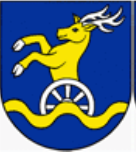 Všeobecne záväzné nariadenie Bratislavského samosprávneho krajač. .../2021zo dňa ... ... 2021o bližších podmienkach poskytovania finančného príspevku akreditovanému subjektu, právnickej osobe, fyzickej osobe alebo obci na vykonávanie opatrení sociálnoprávnej ochrany detí a sociálnej kurately na území Bratislavského samosprávneho krajaBratislavanovember 2021Všeobecne záväzné nariadenieBratislavského samosprávneho krajač. .../2021zo dňa  ...12.2021o bližších podmienkach poskytovania finančného príspevkuakreditovanému subjektu, právnickej osobe, fyzickej osobe alebo obcina vykonávanie opatrení sociálnoprávnej ochrany detí a sociálnej kuratelyna území Bratislavského samosprávneho krajaZastupiteľstvo Bratislavského samosprávneho kraja podľa § 11 ods. 2 písm. a) a § 8 ods. 1 zákona č. 302/2001 Z. z. o samospráve vyšších územných celkov (zákon o samosprávnych krajoch)  v znení  neskorších  predpisov a  podľa  § 88 ods. 1 a 4 v spojení § 76 písm. f) bodom 1 a § 88 ods. 1 a ods. 2 zákona č. 305/2005 Z. z. o sociálnoprávnej ochrane detí a o sociálnej kuratele a o zmene a doplnení niektorých zákonov v znení neskorších predpisov sa uznieslo na tomto všeobecne záväznom nariadení:§ 1Predmet úpravyToto všeobecne záväzné nariadenie (ďalej len „nariadenie“) upravuje bližšie podmienky poskytovania finančného príspevku z rozpočtu Bratislavského samosprávneho kraja  
na vykonávanie opatrení sociálnoprávnej ochrany detí a sociálnej kurately (ďalej len „vykonávanie opatrení“) na území Bratislavského samosprávneho kraja (ďalej len „územie BSK“)  podľa  zákona č. 305/2005 Z. z. o sociálnoprávnej ochrane detí a o sociálnej kuratele a o zmene a doplnení niektorých zákonov v znení neskorších predpisov (ďalej len „zákon 
č. 305/2005 Z. z.“), ak je to v súlade s potrebami obyvateľov územia BSK.Toto nariadenie upravuje najmä:okruh oprávnených žiadateľov,podmienky poskytovania finančného príspevku,výšku poskytnutého finančného príspevku,spôsob schválenia a poskytovania finančného príspevku.§ 2Oprávnený žiadateľOprávneným žiadateľom je:akreditovaný subjekt podľa zákona č. 305/2005 Z. z., ktorý nie je Centrom pre deti    a rodiny (ďalej len „centrum“),právnická alebo fyzická osoba, ktorá vykonáva opatrenia podľa § 10 zákona 
č. 305/2005 Z. z.,obec,(ďalej len „oprávnený žiadateľ“).§ 3Podmienky poskytovania finančného príspevku 1.	Bratislavský samosprávny kraj (ďalej aj „BSK“) môže poskytnúť finančný príspevok oprávnenému žiadateľovi na vykonávanie opatrení podľa § 88 ods. 1 a ods. 2 zákona 
č. 305/2005 Z. z. ak:oprávnený žiadateľ vykonáva opatrenia na území BSK,vykonávanie opatrení na území BSK chýba alebo je nedostatkové,vykonávanie opatrení, na ktoré oprávnený žiadateľ žiada poskytnutie finančného príspevku, je v súlade s potrebami obyvateľov územia BSK a s Programom hospodárskeho rozvoja a sociálneho rozvoja BSK ad)				oprávnený žiadateľ nevykonáva opatrenia za účelom dosiahnutia zisku.2.	BSK môže poskytnúť finančný príspevok podľa § 88 ods. 1 a ods. 2 zákona 
č. 305/2005 Z. z. oprávnenému žiadateľovi len na základe úplne a riadne vyplnenej Žiadosti o poskytnutie finančného príspevku (ďalej len „žiadosť“); vzor žiadosti tvorí prílohu č. 1 tohto nariadenia (ďalej len „príloha“). 3.	Žiadosť musí mať predpísané formálne náležitosti podľa prílohy. Povinnou súčasťou žiadosti je Projekt, ktorý musí mať predpísanú formu a štruktúru  podľa prílohy. Podrobné informácie o náležitostiach žiadosti a Projektu budú uvedené v metodickej pomôcke, ktorá bude zverejnená  na webovom sídle BSK.  4.	Žiadosť doručí oprávnený žiadateľ BSK:v  tlačenej  podobe  poštou  na adresu  sídla  BSK alebo do podateľne Úradu BSKaleboelektronicky podľa zákona č. 305/2013 Z. z. o elektronickej podobe výkonu pôsobnosti orgánov verejnej moci a o zmene doplnení niektorých zákonov (zákon 
o e-Governmente).Za  deň  doručenia žiadosti v tlačenej podobe poštou sa považuje deň doručenia žiadosti na poštový  úrad.  5.	Žiadosť musí byť podaná do 31. júla kalendárneho roka, ktorý predchádza kalendárnemu roku, v ktorom má byť finančný príspevok poskytnutý.6.	BSK môže poskytnúť oprávnenému žiadateľovi finančný príspevok na vykonávanie opatrení za súčasného splnenia podmienok podľa ods. 1 písm. a) až d) až ods. 5 tohto paragrafu.7.	BSK zverejní na webovom sídle BSK najneskôr do 30. apríla príslušného kalendárneho roka informáciu o predkladaní žiadosti o poskytnutie finančného príspevku na vykonávanie opatrení pre nadchádzajúci kalendárny rok.8.	BSK môže poskytnúť obci finančný príspevok na vykonávanie opatrení v súlade s § 88   ods. 2 zákona č. 305/2005 Z. z. za týchto podmienok:spĺňa všetky náležitosti uvedené v ods. 1 písm. a) až d) až ods. 5 tohto paragrafu,finančný príspevok nebol poskytnutý centru, ktoré obec zriadila.§ 4Podmienky poskytovania finančného príspevku v rámci 
sociálneho programu BSK1.	BSK môže oprávnenému žiadateľovi poskytnúť finančný príspevok na vykonávanie opatrení v rámci sociálneho programu BSK, v súlade s § 76 písm. a) zákona 
č. 305/2005 Z. z., ktorý je zameraný na ochranu práv a právom chránených záujmov detí a na predchádzanie a zamedzenie nárastu sociálnopatologických javov na území Bratislavského kraja.2.	BSK môže poskytnúť finančný príspevok oprávnenému žiadateľovi na vykonávanie opatrení v rámci sociálneho programu BSK ak:na ich realizáciu neboli poskytnuté finančné prostriedky podľa § 3 tohto nariadenia,oprávnený žiadateľ vykonáva opatrenia na území BSK,vykonávanie opatrení na území BSK  chýba alebo je nedostatkové,vykonávanie opatrení, na ktoré oprávnený žiadateľ žiada poskytnutie finančného príspevku je v súlade s potrebami obyvateľov územia BSK a s Programom hospodárskeho rozvoja a sociálneho rozvoja BSK aoprávnený žiadateľ nevykonáva opatrenia za účelom dosiahnutia zisku.3.	BSK môže poskytnúť finančný príspevok na vykonávanie opatrení v rámci sociálneho programu BSK oprávnenému žiadateľovi len na základe úplne a riadne vyplnenej žiadosti. 4.	Žiadosť musí mať predpísané formálne náležitosti podľa prílohy. Povinnou súčasťou žiadosti je Projekt, ktorý musí mať predpísanú formu a štruktúru  podľa prílohy. Podrobné informácie o náležitostiach žiadosti a Projektu budú uvedené v metodickej pomôcke, ktorá bude zverejnená na webovom sídle BSK.  5.	Žiadosť doručí oprávnený žiadateľ BSK:v  tlačenej  podobe  poštou  na adresu  sídla  BSK alebo do podateľne Úradu BSKaleboelektronicky podľa zákona č. 305/2013 Z. z. o elektronickej podobe výkonu pôsobnosti orgánov verejnej moci a o zmene doplnení niektorých zákonov (zákon 
o e-Governmente).Za deň doručenia žiadosti v tlačenej podobe poštou sa považuje deň doručenia žiadosti na poštový úrad.  6.	Žiadosť musí byť podaná do 31. júla kalendárneho roka, ktorý predchádza kalendárnemu roku, v ktorom má byť finančný príspevok poskytnutý.7.	BSK môže poskytnúť oprávnenému žiadateľovi finančný príspevok na vykonávanie opatrení v rámci sociálneho programu BSK za súčasného splnenia podmienok podľa 
ods. 1, ods. 2 písm. a) až e) až ods. 6 tohto paragrafu.8.	BSK zverejní na webovom sídle BSK najneskôr do 30. apríla príslušného kalendárneho roka výzvu na predkladanie žiadostí o poskytnutie finančného príspevku na vykonávanie opatrení v rámci sociálneho programu BSK pre nadchádzajúci kalendárny rok.9.	V záujme pokrytia potrieb obyvateľov územia BSK sa vyčlení objem finančných prostriedkov na realizáciu sociálnych programov v procese realizácie tvorby rozpočtu 
na nasledujúci kalendárny rok. § 5Spoločné ustanovenia pre poskytovanie finančného príspevku 1.	BSK môže poskytnúť oprávnenému žiadateľovi finančný príspevok na vykonávanie opatrení len vtedy, ak tieto činnosti nevykonáva ako súčasť vykonávaných opatrení v centre. 2.	BSK môže poskytnúť oprávnenému žiadateľovi finančný príspevok na vykonávanie opatrení, ktoré sú predmetom žiadosti len vtedy, ak nie sú duplicitne financované z iných zdrojov.3.	Kritériom poskytovania finančného príspevku na vykonávanie opatrení podľa § 3 a § 4 tohto nariadenia bude odborné posúdenie Projektu predloženého oprávneným žiadateľom  vecne príslušným útvarom Úradu BSK.4.	Na poskytnutie finančného príspevku nemá oprávnený žiadateľ právny nárok.§ 6Výška poskytnutého finančného príspevku1.	BSK môže oprávnenému žiadateľovi podľa § 3 tohto nariadenia poskytnúť finančný príspevok na vykonávanie opatrení  maximálne do výšky 45 000,- Eur na jednu žiadosť 
na kalendárny rok.  2.	BSK môže oprávnenému žiadateľovi podľa § 4 tohto nariadenia poskytnúť finančný príspevok na vykonávanie opatrení v rámci sociálneho programu BSK maximálne 
do výšky 25 000,- Eur na jednu žiadosť na kalendárny rok.§ 7Spôsob schválenia a poskytovania finančného príspevku1.	Spôsob schválenia finančných príspevkov na vykonávanie opatrení pre oprávnených žiadateľov je nasledovný:Žiadosti oprávnených žiadateľov kompletizuje, spracováva a posudzuje z formálneho a odborného hľadiska vecne príslušný útvar Úradu BSK, v prípade potreby aj na základe vykonanej návštevy u oprávneného žiadateľa za účelom zistenia skutkového stavu vykonávania opatrení. Vecne príslušný útvar Úradu BSK vypracuje návrhy na výšku finančných príspevkov pre oprávnených žiadateľov v súlade s § 6 tohto nariadenia. Návrhy podľa písm. b) tohto bodu prerokováva Komisia zdravotníctva a sociálnych vecí Zastupiteľstva BSK pred schválením rozpočtu BSK na nasledujúci kalendárny rok. 2.	BSK za účelom poskytnutia finančného príspevku na vykonávanie opatrení uzatvorí s oprávneným žiadateľom zmluvu o poskytnutí finančného príspevku. 3.	Zmluva o poskytnutí finančného príspevku oprávnenému žiadateľovi sa uzatvára na dobu určitú na 1 kalendárny rok. Zmluva  bude obsahovať okrem všeobecných náležitostí výšku poskytnutého finančného príspevku, účel použitia finančného príspevku, spôsob a podmienky jeho poskytnutia, vyúčtovania a dôvody zastavenia poskytovania finančného príspevku alebo vrátenia poskytnutého finančného príspevku.4.	Oprávnený žiadateľ predloží BSK najneskôr v deň podpisu zmluvy o poskytnutí finančného príspevku čestné vyhlásenie, že:má vysporiadané finančné vzťahy so štátnym rozpočtom, nie je voči nemu vedené konkurzné konanie, nie je v konkurze, v reštrukturalizácii a nebol proti nemu zamietnutý návrh na vyhlásenie konkurzu pre nedostatok majetku,nie je voči nemu vedený výkon rozhodnutia,neporušil v predchádzajúcich troch rokoch zákaz nelegálneho zamestnávania podľa osobitného predpisu1),nemá evidované nedoplatky voči daňovému úradu, colnému úradu, nemá evidované nedoplatky na poistnom na sociálne poistenie a zdravotné poisťovne neevidujú voči nemu pohľadávky po splatnosti na poistnom na verejné zdravotné poistenie,nemá právoplatne uložený trest zákazu prijímať dotácie alebo subvencie a nemá právoplatne uložený trest zákazu prijímať pomoc a podporu poskytovanú z fondov Európskej únie.___________________________1 Zákon č. 82/2005 Z. z. o nelegálnej práci a nelegálnom zamestnávaní a o zmene a doplnení niektorých zákonov 5.	Finančný príspevok sa poskytne oprávnenému žiadateľovi z rozpočtu BSK preddavkovo, každý kalendárny štvrťrok maximálne vo výške ¼ zo schválenej výšky finančného príspevku na príslušný rozpočtový rok.6.	Oprávnený žiadateľ v prípade skončenia vykonávania opatrení, a to aj len z časti, na ktoré mu bol poskytnutý finančný príspevok, je povinný zúčtovať poskytnutý finančný príspevok a zároveň je povinný vrátiť na účet BSK alikvotnú časť za obdobie nevykonávania opatrení ku dňu skončenia vykonávania opatrení alebo ich častí do 30 kalendárnych dní 
po ukončení vykonávania opatrení alebo ich častí, najneskôr však do 31.12. rozpočtového roka.§ 8Prechodné ustanoveniePrávne vzťahy založené na základe žiadostí o poskytnutie finančného príspevku podaných  podľa Všeobecne záväzného nariadenia Bratislavského samosprávneho kraja č. 28/2009 
zo dňa 25.02.2009 v znení všeobecne záväzných nariadení BSK č. 37/2010, č. 44/2011, 
č. 3/2014 a č. 4/2019 (ďalej aj „doterajšie VZN") a právne vzťahy založené pred účinnosťou tohto nariadenia, ako aj  nároky z nich vzniknuté, sa posudzujú podľa doterajšieho VZN.§ 9Zrušovacie ustanoveniaZrušuje sa Všeobecne záväzné nariadenie Bratislavského samosprávneho kraja č. 28/2009 zo dňa 25.02.2009 o bližších podmienkach poskytovania finančného príspevku akreditovanému subjektu, právnickej osobe, fyzickej osobe alebo obci na vykonávanie opatrení sociálnoprávnej ochrany detí a sociálnej kurately na území Bratislavského samosprávneho kraja v znení Všeobecne záväzného nariadenia Bratislavského samosprávneho kraja č. 37/2010 zo dňa 23.07.2010, Všeobecne záväzného nariadenia Bratislavského samosprávneho kraja č. 44/2011 zo dňa 09.12.2011, Všeobecne záväzného nariadenia Bratislavského samosprávneho kraja č. 3/2014 zo dňa 11.04.2014 a Všeobecne záväzného nariadenia Bratislavského samosprávneho kraja č. 4/2019 zo dňa 29.03.2019. § 10Platnosť a účinnosť1.	Toto  nariadenie bolo  schválené Zastupiteľstvom Bratislavského samosprávneho kraja dňa ......., uznesením č. ........ . 2.	Toto nariadenie nadobúda platnosť dňom vyhlásenia, a to jeho vyvesením na úradnej tabuli Bratislavského samosprávneho kraja. Zároveň sa zverejňuje na webovom sídle Bratislavského samosprávneho kraja.3.	Toto nariadenie nadobúda účinnosť 15. dňom od jeho vyvesenia na úradnej tabuli Bratislavského samosprávneho kraja.Bratislava, dňa.........2021Mgr. Juraj Droba, MBA, MA		      																																																																																													predseda												     																																																															Bratislavského samosprávneho krajaPríloha č. 1k VZN č. .../2021Žiadosťo poskytnutie finančného príspevku z rozpočtu Bratislavského samosprávneho kraja na vykonávanie opatrení sociálnoprávnej ochrany detí a sociálnej kuratelyŽiadateľ*nevypĺňa sa, ak je žiadateľom fyzická osobaProjektV......................., dňa.......................                                   podpis a pečiatka žiadateľa/štatutárneho														  																																																																																																						zástupcu1.1Subjekt vykonávajúci opatrenia podľa zákona č. 305/2005 Z. z.Obchodné meno/*NázovObchodné meno/*Názov1.1Subjekt vykonávajúci opatrenia podľa zákona č. 305/2005 Z. z.Meno, priezvisko, titul fyzickej osobyMeno, priezvisko, titul fyzickej osoby1.1Subjekt vykonávajúci opatrenia podľa zákona č. 305/2005 Z. z.Sídlo/adresa  (ulica, popisné a súpisné číslo, PSČ, obec)Sídlo/adresa  (ulica, popisné a súpisné číslo, PSČ, obec)1.1Subjekt vykonávajúci opatrenia podľa zákona č. 305/2005 Z. z.Právna forma*Právna forma*1.1Subjekt vykonávajúci opatrenia podľa zákona č. 305/2005 Z. z.Identifikačné číslo* (IČO)Identifikačné číslo* (IČO)1.1Subjekt vykonávajúci opatrenia podľa zákona č. 305/2005 Z. z.Telefonický kontaktTelefonický kontakt1.1Subjekt vykonávajúci opatrenia podľa zákona č. 305/2005 Z. z.E-mailový kontaktE-mailový kontakt1.1Subjekt vykonávajúci opatrenia podľa zákona č. 305/2005 Z. z.Webové sídloWebové sídlo1.2Štatutárny orgán* 1.Meno, priezvisko, titul:1.2Štatutárny orgán* 2.Meno, priezvisko, titul:1.3Meno a  priezvisko zodpovedného zástupcu1.4Číslo účtu vo formáte IBAN 1.5Predmet činnosti vykonávania opatrení sociálnoprávnej ochrany detí a sociálnej kurately2.1Názov projektu2.2Účel projektu2.3Miesto/adresa vykonávania opatrení sociálnoprávnej ochrany detí a  sociálnej kurately   2.4Meno, priezvisko a titul zodpovedného zástupcu za vykonávanie opatrení v projekte, telefónny a e-mailový kontakt2.5Rozpis organizačnej štruktúry pracovných pozícií2.6Mená, priezviská, titul a rozpis veľkosti pracovných úväzkov interných fyzických osôb, ktoré budú vykonávať  opatrenia sociálnoprávnej ochrany detí a sociálnej kurately v projekte2.7Mená, priezviská, titul a rozpis veľkosti pracovných úväzkov externých fyzických osôb, ktoré budú vykonávať  opatrenia sociálnoprávnej ochrany detí a sociálnej kurately v projekte2.8Cieľová skupina2.9Hlavné ciele  projektu vo vzťahu k cieľovej skupine2.10Čiastkové ciele projektu vo vzťahu k cieľovej skupine2.11Metódy, techniky, postupy a formy sociálnej práce, ktoré budú použité 
na vykonávanie opatrení SPODaSK2.12Termínový rámec/časový rozpis vykonávania opatrení SPODaSK v rámci týždňa/mesiaca predkladaného projektu2.13Spôsob vyhodnocovania projektu2.14Rozsah a spôsob spolupráce s inými subjektmi2.15Celkový rozpočet projektu v členení podľa zdrojov príjmu – vrátane vlastných zdrojov, dotácií, sponzorských príspevkov a ostatných zdrojov2.16Rozpis výdavkov na projekt 
podľa jednotlivých položiek2.17Požadovaná výška finančného príspevku na vykonávanie opatrení SPODaSK2.18    Anotácia projektu:2.18    Anotácia projektu:2.18    Anotácia projektu: